Waitlist applicant household—waitlist applicant identifier (state/territory), N[N(8)]Exported from METEOR(AIHW's Metadata Online Registry)© Australian Institute of Health and Welfare 2024This product, excluding the AIHW logo, Commonwealth Coat of Arms and any material owned by a third party or protected by a trademark, has been released under a Creative Commons BY 4.0 (CC BY 4.0) licence. Excluded material owned by third parties may include, for example, design and layout, images obtained under licence from third parties and signatures. We have made all reasonable efforts to identify and label material owned by third parties.You may distribute, remix and build on this website’s material but must attribute the AIHW as the copyright holder, in line with our attribution policy. The full terms and conditions of this licence are available at https://creativecommons.org/licenses/by/4.0/.Enquiries relating to copyright should be addressed to info@aihw.gov.au.Enquiries or comments on the METEOR metadata or download should be directed to the METEOR team at meteor@aihw.gov.au.Waitlist applicant household—waitlist applicant identifier (state/territory), N[N(8)]Identifying and definitional attributesIdentifying and definitional attributesMetadata item type:Data ElementShort name:Waitlist IDMETEOR identifier:270316Registration status:Housing assistance, Superseded 10/02/2006Data element concept attributesData element concept attributesIdentifying and definitional attributesIdentifying and definitional attributesData element concept:Waitlist applicant household—waitlist applicant identifier (state/territory)METEOR identifier:269754Registration status:Housing assistance, Superseded 10/02/2006Definition:A unique identifier (within a state or territory) assigned to each applicant household listed on the waiting list for CSHA funded housing assistance.Context:Used to report on the total number of applicant households on the tenant manager/agency's waiting list.Used to match waitlist data with assistance data to determine time on the waiting list prior to allocation.Object class:Waitlist applicant householdProperty:Waitlist applicant identifierSource and reference attributesSource and reference attributesSubmitting organisation:Australian Institute of Health and Welfare
Value domain attributes Value domain attributes Identifying and definitional attributesIdentifying and definitional attributesValue domain:Identifier N[N(8)]METEOR identifier:270834Registration status:Housing assistance, Retired 10/02/2006Definition:A logical combination of valid numeric characters that identify an entity.Representational attributesRepresentational attributesRepresentational attributesRepresentation class:IdentifierIdentifierData type:NumberNumberFormat:N[N(8)]N[N(8)]Maximum character length:99Data element attributes Data element attributes Collection and usage attributesCollection and usage attributesCollection methods:Preferably agencies should allocate a unique identifier to a household when they are placed on the waiting list, and this ID should then remain when/if they receive assistance. This enables the matching of waitlist data with assistance data.Waitlist ID should be related to a particular service episode. For each separate service episode a separate waitlist ID should be recorded. Same address transfers, mutual exchanges, and succession of tenancy of dwellings are not considered separate episodes of assistance.It should also be related to a particular program type (e.g. public rental housing, home purchase assistance, etc.). However, there may be some instances where an Indigenous household is listed as a waitlist applicant household on both the public housing and Aboriginal rental housing program waiting lists using the same waitlist ID.Comments:In New South Wales, application reference numbers are assigned to eligible applicants on the waiting list and this number is common for the applicant across programs. This links applicants to other forms of assistance if provided (e.g. Rentstart or Special Assistance Subsidy).Tasmania identifies applicant households by counting the application reference of the first person on the application form rather than allocating a distinct household reference to an application. Each time they apply for further assistance the application reference changes.Source and reference attributesSource and reference attributesSubmitting organisation:Australian Institute of Health and Welfare
Origin:Public Rental Housing data manual 2001-02Relational attributesRelational attributesRelated metadata references:Has been superseded by Waitlist applicant—waitlist applicant identifier, X[X(14)]       Housing assistance, Superseded 30/08/2017
Is re-engineered from  Waitlist ID, version 1, DE, NHADD, NHDAMG,  Superseded 01/03/2005.pdf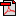  (15.6 KB)       No registration status